Сумська міська рада VІІІ СКЛИКАННЯ LI СЕСІЯРІШЕННЯ від 27 березня 2024 року № 4576-МР м. СумиРозглянувши звернення громадянина, надані документи, відповідно до статей 12, 20, пункту 6 частини третьої статті 186 Земельного кодексу України, статті 50 Закону України «Про землеустрій», частини четвертої статті 15 Закону України «Про доступ до публічної інформації», беручи до уваги наказ Східного міжрегіонального управління Міністерства юстиції від 23.02.2024 № 141/8 «Про відмову в задоволенні скарги Сумської міської ради», враховуючи протокол засідання постійної комісії з питань архітектури, містобудування, регулювання земельних відносин, природокористування та екології Сумської міської ради від 31.10.2023 № 72, керуючись  пунктом 34 частини першої статті 26 Закону України «Про місцеве самоврядування в Україні», Сумська міська рада  ВИРІШИЛА:Затвердити проект землеустрою щодо відведення земельної ділянки та змінити її цільове призначення із земель для будівництва і обслуговування житлового будинку, господарських будівель і споруд (присадибна ділянка) на землі для будівництва та обслуговування об'єктів туристичної інфраструктури та закладів громадського харчування в межах категорії земель житлової та громадської забудови за адресою: м. Суми, вул. Заливна, 22, кадастровий номер 5910136300:01:005:0022, площа 0,0945 га, яка перебуває в приватній власності Сіренка Юрія Володимировича на підставі витягу з Державного реєстру речових прав на нерухоме майно про реєстрацію права власності № 160419160 від 21.03.2019, реєстраційний номер об’єкта нерухомого майна 1791299059101.Секретар Сумської міської ради                                                      Артем КОБЗАРВиконавець: Клименко Юрій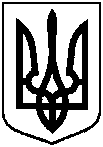 Про затвердження Сіренку Юрію Володимировичу проекту землеустрою щодо відведення земельної ділянки та зміну її цільового призначення за адресою:    м. Суми, вул. Заливна, 22, площею 0,0945 га